Anvisning om märkning och registrering av svindjur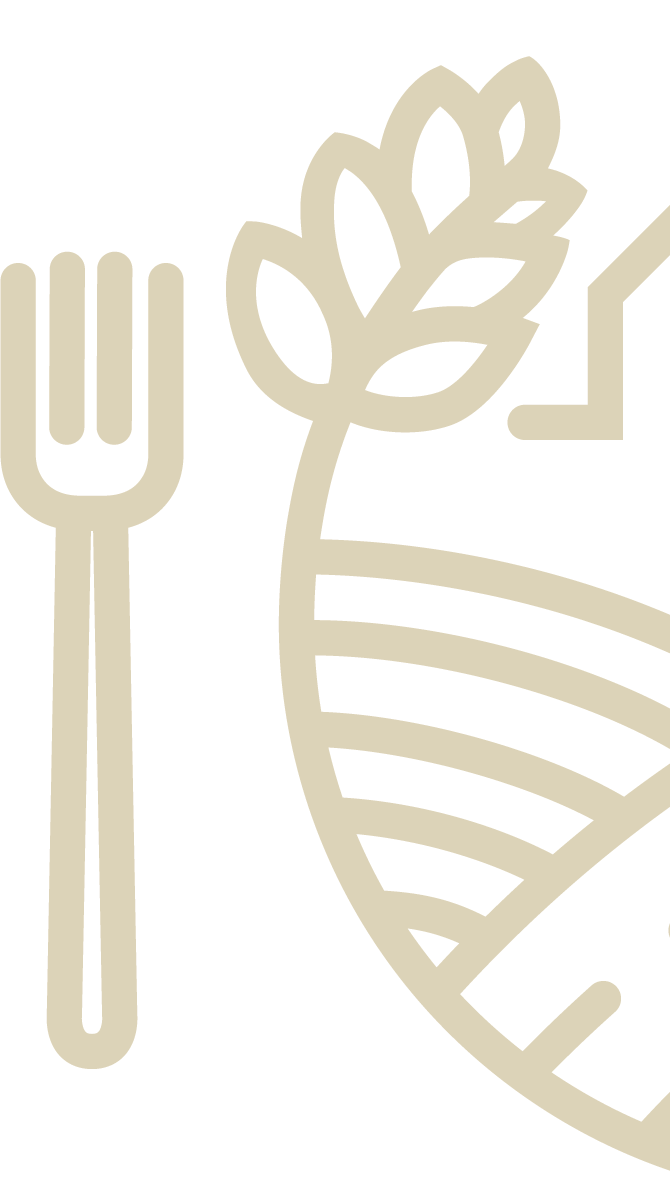 Innehållsförteckning1 Allmänt	31.1 Definitioner	32 Registrering av aktörer	52.1 Aktörens skyldigheter att registrera sig och lämna en anmälan om ändringar	53 Identifieringsmärken för svin och märkning av svin	53.1 Märkningssignum	63.2 Märkningssätt	63.3 Ny märkning	73.4 Märkning av svin vid förflyttningen till slakteri	83.5 Godkända identifieringsmärken	83.5 Förstöring av öronmärken	94 Anmälningar om händelser och djurantal	94.1 Anmälningar	94.2 Anmälningskanaler för svinregistret	104.3 Svinregistrets anmälningstyper	104.3.1 Köpanmälan	104.3.2 Förflyttningsanmälan	114.3.3 Utmönstringsanmälan	114.3.4 Förmedlingsanmälan	114.3.5 Köp till slakteri (slaktanmälan)	124.3.6 Importanmälan	124.3.7 Anmälan om djurantal	135 Djurhållningsplatsens journalföring	146 Tillsyn över märkning och registrering av djur	151 AllmäntI denna anvisning berättas om de krav på märkning och registrering som lagstiftningen ställer på svinhållare, djurförmedlare och slakterier samt ges praktisk vägledning om hur kraven i fråga iakttas. Märkningen och registreringen av svin bygger på djurhälsolagen (EU) 2016/429. En ny nationell lag om identifiering och registrering av djur (1069/2021) trädde i kraft 1.1.2022.  EU-lagstiftningen och den nationella lagstiftningen ålägger varje aktör som håller svin att märka sina svin och registrera djurhållningsplatsen där de hålls. Innehållet i anmälningar som lämnas till svinregistret och tidsfristerna för dem regleras av en förordning (67/2022).  Lagen om livsmedelsförvaltningens informationsresurs (560/2021) reglerar användningen av svinregistret och utlämnandet av uppgifter ur det.  Mer information och aktuella meddelanden som gäller djurhållare finns på Livsmedelsverkets webbplats på adressen www.ruokavirasto.fi/sv/ > Djur > Djurhållning, identifiering och registrering > Märkning och registrering av djur > Svin 1.1 DefinitionerI denna anvisning avses medsvin tamsvin, inberäknat minigris och vildsvin jämte dess korsningar, med undantag för vilda bestånd sugga ett minst åtta månader gammalt svin av honköngalt ett minst åtta månader gammalt svin av hankönungt avelssvin ett minst tre men högst åtta månader gammalt svin av han- eller honkön som är avsett som avelsdjurslaktsvin ett minst tre men högst åtta månader gammalt svin som är avsett för köttproduktiongris ett under tre månader gammalt svinaktör en fysisk eller juridisk person som ansvarar för svin permanent eller i en begränsad tid.djurhållare en aktör som är ansvarig för djur men som inte är djurförmedlare eller aktör inom livsmedelsbranschen. Hen är antingen djurens ägare eller innehavare.aktör som genomför uppsamling oberoende av en djurhållningsplats sådan aktör som samlar in svin från flera djurhållningsplatser än en och innehar dem tills hen överlåter dem för vidare uppfödning eller för slakt. Djurförmedlarna omfattas av denna definition.djurhållningsplats en fastighet, byggnad, miljö eller plats där svin eller könsceller och embryon från sådana hålls på tillfällig eller permanent basis lägenhetssignum gårdens signum som antecknats i gårdsbruksregistretkundsignum ett signum som getts en kund som registrerats i landskapsnäringsregistret och som används av de svinhållare som inte har ett lägenhetssignumkundnummer ett signum som getts en kund och som används av de aktörer som inte har ett lägenhetssignumdjurförmedlarsignum ett signum som getts en djurförmedlare som registrerat sig i djurförmedlarregistret identifieringsmärke officiella identifieringsmärken som godkänts för svin. Identifieringsmärken som är godkända för svin i Finland är tatuering, konventionella öronmärken och elektroniska öronmärken. Med dispens från regionförvaltningsverket kan öronmärket för svin ersättas även med en injicerbar transponder (mikrochip).öronmärke ett officiellt öronmärke eller par av öronmärken som Livsmedelsverket godkäntelektroniskt identifieringsmärke ett elektroniskt öronmärke som innehåller ett mikrochip men som också kan avläsas visuellt. Injicerbar transponder (mikrochip) djurhållningsplatssignum ett nummer eller signum för en godkänd djurhållningsplats som Livsmedelsverket ger till djurhållningsplatser där svin slaktasmärkningssignum ett signum som används till märkning av svin och som djurhållaren får när hen anmäler svinhållning till djurhållar- och djurhållningsplatsregistret ’distributionskedja’ för svin en integrerad produktionskedja med en gemensam hälsostatus för svin vad gäller förtecknade sjukdomar och som består av ett samarbetande nätverk av sådana djurhållningsplatser som godkänts av Livsmedelsverket och mellan vilka svin förflyttas för att avsluta produktionscykeln.2 Registrering av aktörer2.1 Aktörens skyldigheter att registrera sig och lämna en anmälan om ändringarVarje aktör som håller ett eller flera svin ska registrera den djurhållningsplatsen som är avsedd för svinhållning och lämna en anmälan om den svinhållning som sker i denna innan djurhållningen inleds. Om det sker ändringar i uppgifterna, ska en anmälan om dem lämnas inom 30 dygn. Ändringsanmälan görs på samma sätt som registrering. Om djurhållningen avbryts för minst sex månader, ska detta anmälas. Om djurhållningen återupptas eller upphör helt, ska även en anmälan lämnas om detta.Registeranmälningar kan göras på nätet på https://epr.ruokavirasto.fi, eller med blanketter till landsbygdsnäringsmyndigheten i den kommun där driftscentrumet för djurhållarens gård eller djurhållarens bostadsort ligger.Anvisning om djurhållar- och djurhållningsplatsregistret finns på webbplatsen under punkten Ruokavirasto.fi/sv > Stöd > Jordbruk > Guider > Andra anvisningar > Eläintenpitäjä- ja pitopaikkarekisterin ohje > Anvisning om djurhållar- och djurhållningsplatsregistret. Registreringsblanketten finns att få hos kommunen eller på Livsmedelsverkets webbplats på adressen : Ruokavirasto.fi > Om oss > Tjänster > Guider och blanketter > Jordbrukare > Djurhållning > Märkning och registrering av djur. Kontaktuppgifterna till den myndighet som ansvarar för landsbygdsnäringsärenden i din kommun finns på Livsmedelsverkets webbplats på adressen Ruokavirasto.fi > Om oss > Kontaktuppgifter > Leta fram kontaktuppgifter till samarbetsområden, NMT-centraler och leadergrupper (använd rullgardinsmenyn "Välj hemort" i mittfältet).3 Identifieringsmärken för svin och märkning av svinDjurhållaren är alltid ansvarig för att de svin som hen äger eller innehar är korrekt märkta. Svin som är födda på djurhållarens djurhållningsplats ska märkas. Alla svin (inklusive vildsvin och minigris) ska märkas senast vid 9 månaders ålder eller senast då när de förflyttas från födelsedjurhållningsplatsen till en annan djurhållningsplats, till en annan djurhållare eller ett slakteri.  Om ett svin hör till en godkänd distributionskedja, märks svinet innan det förflyttas till en plats utanför distributionskedjan, dock senast nio månader efter födseln. Åldersgränsen för märkning gäller svin som är födda 21.4.2021 eller senare. Ett omärkt eller bristfälligt märkt djur får inte förflyttas eller överlåtas från en djurhållningsplats tas emot till en djurhållningsplats, tas emot för transport eller levereras till slakt. Med dispens beviljad av regionförvaltningsverket kan tatueringen och öronmärket ersättas med något annat identifieringsmärke, såsom mikrochip, som Livsmedelsverket godkänt. 3.1 MärkningssignumI samband med registreringen av djurhållningsplatsen får djurhållningsplats ett märkningssignum som är a djurhållningsplatsspecifikt. Märkningssignumet används vid märkningen av svin och i anmälningar till svinregistret samt vid införandet av uppgifter till djurhållningsplatsens journal. Märkningssignumet är ett djurhållningsplatsspecifikt signum.3.2 MärkningssättSvin ska märkas på sin födelsedjurhållningsplats med ett djurhållningsplatsspecifikt märkningssignum (se punkt 2.3) med en tatuering eller ett öronmärke. Tatueringen kan göras antingen med tatueringspistol på örat eller med tatueringshammare på låret.Om svinet hör till en godkänd distributionskedja, används vid märkningen märkningssignumet för den djurhållningsplats där svinet vid tidpunkten för märkningen befinner sig.  Öronmärken som används vid märkningen ska vara godkända av Livsmedelsverket. Övergångstiden för användningen av godkända öronmärken pågår till 20.4.2023 i enlighet med djurhälsolagen.Utöver märkningssignumet kan producenten om hen vill använda även ett individuellt signum under förutsättningen att det individuella signumet inte försvårar läsbarheten av det officiella märkningssignumet. Märkningssignumet ska kunna avläsas på svinet under dess hela livstid. Läsbarheten ska alltid kontrolleras innan svinet förflyttas.  Tatueringar på svin med brokig päls och på håriga svin är ofta oläsbara, och då rekommenderas användningen av öronmärken. Om öronmärken används vid märkningen, ska djurhållaren/aktören se till att det finns tillräckligt med öronmärken på djurhållningsplatsen för att märka svin. Öronmärken som godkänts av Livsmedelsverket kan beställas antingen via svinregistrets system för märkesbeställningar eller med en blankett från svinregistrets kundservice eller direkt från leverantören av öronmärken.Beställningskanaler publiceras senare på Livsmedelsverkets webbplats på Ruokavirasto.fi/sv > Djur > Djurhållning, identifiering och registrering > Märkning och registrering av djur > Svin > Identifierare för svindjur.Märkestänger beställs direkt från märkesleverantören. Tängerna är olika för varje märkesmodell.Mer information om godkända identifieringsmärken och leverantörer finns på webbplatsen Ruokavirasto.fi/sv > Djur > Djurhållning, identifiering och registrering > Märkning och registrering av djur > Godkända identifieringsmärken Omärkta svin får inte flyttas från djurhållningsplatsen och en annan aktör, djurförmedlaren, slakteriet eller djurtransportören får inte ta emot omärkta svin.3.3 Ny märkningOm tatueringen eller öronmärket har skadats, försvunnit eller blivit oläsbart, ska svinet märkas på nytt. Ett svin kan märkas med tatuering eller med ett öronmärke. Som märkningssignum används i detta fall samma märkningssignum som svinet varit märkt med. Mer information om beställning av ersättningsmärken hittas från Ruokavirasto.fi/sv > Djur > Djurhållning, identifiering och registrering > Märkning och registrering av djur > Svin > Identifierare för svindjur. Ifall det inte är möjligt att ta reda på svindjurets ursprungliga märkningssignum märks svindjuret med djurhållningsplatsens märkningssignum där djuret hålls. Ett omärkt svin får inte förflyttas eller överlåtas från djurhållningsplatsen.Svinet som införts från en annan medlemsstat behåller sitt ursprungliga märkningssignum. Om signumet blir oläsligt, märks svinet på nytt med signumet för den djurhållningsplats där svinet vid tidpunkten för märkningen befinner sig eller med det djurhållningsplatsspecifika märkningssignumet.De ursprungliga öronmärkena på svin som införts från länder utanför EU (tredje land) avlägsnas och ersätts på den djurhållningsplats dit djuren först anländer med djurhållarens lediga öronmärken senast 20 dygn efter djurens ankomst till landet. Djurhållaren ska före importen se till att hen har tillräckligt många lediga märken för att kunna märka de djur som importeras från länder utanför EU.Ny märkning ska föras in i djurhållningsplatsens journal då möjligheten att spåra svinet behålls trots signumsändringen (se punkt 5.).3.4 Märkning av svin vid förflyttningen till slakteriInnan svin lastas till slaktbilen, ska djurhållaren tatuera djurhållningsplatsens märkningssignum på mitten av ryggen på varje svin eller på båda sidorna, på vardera sidan av mittlinjen. Om svinet levereras direkt till ett slakteri från födelsedjurhållningsplatsen, räcker den ovannämnda slaktmärkningen.Djurtransportören ska få ett dokument med djurhållarens namn, lägenhets- eller kundsignum, märkningssignum, antalet svin och det mottagande slakteriet. Dokumentet överlåts med svinen till slakteriet.3.5 Godkända identifieringsmärkenMer information om godkända identifieringsmärken och leverantörer finns på webbplatsen Ruokavirasto.fi/sv > Djur > Djurhållning, identifiering och registrering > Märkning och registrering av djur > Svin > Identifierare för svindjur.  Webbplatsen uppdateras genast när nya identifieringsmärken har godkänts och de kan beställas.Köpet av identifieringsmärken sker mellan djurhållaren och märkesleverantören.  Svinregistrets kundservice eller Livsmedelsverket svarar inte för reklamationer som gäller verksamheten.Med tanke på uppföljningen av öronmärkenas kvalitet är det dock möjligt att skicka kundservicen respons på öronmärkenas kvalitet.3.5 Förstöring av öronmärkenOm en djurhållningsplats med eget märkningssignum upphörs helt och hållet, har djurhållaren skyldigheten att se till att överflödiga öronmärken förstörs så att det inte är möjligt att använda öronmärkena med djurhållningsplatsens märkningssignum på nytt. 4 Anmälningar om händelser och djurantalSvinregistret är ett officiellt register för alla svin som administreras av Livsmedelsverket. Svinregistret har inrättats 2012.Skyldigheten att inrätta ett svinregister (ADB-baserad databas), där man ska anmäla alla förflyttningar av svin inberäknat utmönstringar och köp, kommer från EU:s djurhälsolag. Skyldigheten att anmäla svinantalet kommer från den nationella lagstiftningen.4.1 AnmälningarTill svinregistret ska anmälas köp, försäljning och förflyttningar av svin samt uppgifter om djurantal.  Djurhållaren bär ansvaret för att anmälningsskyldigheten fullgörs. En djurförmedlare eller ett slakteri kan göra anmälningar om köp och försäljning av svin på djurhållarens vägnar, om djurhållaren skriftligen befullmäktigat djurförmedlaren eller slakteriet att göra dem.Alla anmälningar om händelser ska lämnas in inom sju (7) dagar från händelsen. Om anmälan görs per post, ska man se till att anmälan anländer till Livsmedelsverkets kundservice för svinregistret senast på den sjunde dagen från händelsen för att undvika dröjsmål vid registreringen av anmälningar. Anmälningar om djurantal lämnas in varje tertial (se punkt 4.3.7).Djurarter och -grupper har följande koder i anmälningsblanketter:Djurart1= Svin (tamsvin)2= Minisvin 3= Vildsvin (eller dess korsning)Djurgrupp1=Gris		ett 3 månader gammalt eller yngre svin	2=Slaktsvin	ett över 3 månader gammalt svin som är yngre än 8 månader, avsett för köttproduktion3=Ungt avelssvin	ett över 3 månader gammalt svin som är yngre än 8 månader, avsett för avelsproduktion4=Sugga		ett 8 månader gammalt eller äldre avelssvin av honkön5=Galt		ett 8 månader gammalt eller äldre avelssvin av hankönVildsvin indelas i grupper enligt punkterna 1–5. Alla minisvin hör till djurgruppen 6.4.2 Anmälningskanaler för svinregistretSvinregisterprogrammet på https://elaintietojarjestelma.ruokavirasto.fi/elainas/ Användarrättigheterna för aktörer som håller djur administreras av den egna kommunens landsbygdsnäringsmyndighet Användarnamnen för myndigheter, slakterier och djurförmedlare beviljas av Livsmedelverket.PappersblanketterBlanketter kan beställas från kundservicen eller man kan skriva ut dem på Livsmedelsverkets webbplats: https://www.ruokavirasto.fi/sv/om-oss/tjanster/guider-och-blanketter/jordbrukare/djurhallning/markning-och-registrering-av-djur/Svinregistrets kundserviceKundservicen hjälper om du har problem med registret. Per telefon tas emot även anmälningar om händelser och djurantal till svinregistret. Kontaktinformation:tfn 0295 205 303 (öppet vardagar kl. 8.15–16.00)postadress: Svinregistret, Livsmedelsverket, Mustialagatan 3, 00790 HELSINGFORSe-post: sikarekisteri@ruokavirasto.fi4.3 Svinregistrets anmälningstyper 4.3.1 Köpanmälan Köpanmälan lämnas in när innehavaren till djuret/djuren byts.Obligatoriska uppgifter i anmälanköpdatummottagande djurhållningsplatsförsäljarens signumdjurart och -grupp födelsedjurhållningsplatsens eller den avlägsnandedjurhållningsplatsens märkningssignumantal köpta djur4.3.2 FörflyttningsanmälanFörflyttningsanmälan lämnas in när djuret/djuren flyttas mellan samma ägares olika djurhållningsplatser.Obligatoriska uppgifter i anmälandjurhållningsplats varifrån djuret/djuret flyttasmottagande djurhållningsplatsförflyttningsdatumdjurart och -gruppmärkningssignum med vilket djuret märkts vid förflyttningenantal flyttade djur4.3.3 UtmönstringsanmälanUtmönstringsanmälan lämnas in när djuret/djuren utmönstras för slakt, flyttas levande till annan ägare eller exporteras till utlandet.Obligatoriska uppgifter i anmälanutmönstringsdatumdjurhållningsplats varifrån djuret/djuret flyttasslag av köpare och köparens signum (förteckningen över förmedlarens signum hittas på Livsmedelsverkets webbplats)djurart och -gruppmärkningssignum med vilket djuret märkts då djuret säljs till livs. Slaktmärkningens märkningssignum = avgångsdjurhållningsplatsens märkningssignum då djuret säljs till slaktantal utmönstrade djur4.3.4 FörmedlingsanmälanFörmedlingsanmälan lämnas in när djurförmedlaren säljer djuret till annan innehavare. Förmedlingssätt:förmedlingköp till mellanlagerförsäljning från mellanlagerförmedling utomlandsförsäljning utomlands från mellanlagerförmedling genom djurhållarens transportmedelköp till mellanlager genom djurhållarens transportmedelObligatoriska uppgifter i anmälanslag av försäljare och försäljarens signumutmönstringsdatumslag av köpare och köparens signumtransportmedlets registernummerdjurart och -grupp den avlägsnande djurhållningsplatsens märkningssignumantal förmedlade djuruppgifter om djur som eventuellt dött under förmedlingenOm försäljaren och köparen har befullmäktigat förmedlaren att lämna anmälningar till svinregistret, skapas en utmönstringsanmälan för försäljaren och en köpanmälan för köparen när förmedlaren lämnar in en förmedlingsanmälan.4.3.5 Köp till slakteri (slaktanmälan)Slakteriet gör anmälan över slaktade svin.Obligatoriska uppgifter i anmälanslakteriets djurhållningsplatssignum (godkännandenummer beviljat av Livsmedelsverket)försäljarens signumdjurets ankomstsätt till slakteri den egna förmedlaren har hämtatdjurhållaren har förtdjurförmedlaren har förtdjurart och -grupp försäljarens djurhållningsplatsspecifika märkningssignumdjurantalOm försäljaren har befullmäktigat slakteriet att lämna anmälningar till svinregistret, skapas en utmönstringsanmälan för försäljaren när slakteriet lämnar in en slaktanmälan.4.3.6 ImportanmälanNär man köper svin från utlandet, ska man lämna in en importanmälan om dem. Anmälan kan sparas endast av svinregistrets kundservice. Uppgifterna skickas med pappersblankett till kundservicen.Obligatoriska uppgifter i anmälanimportdatummottagande djurhållningsplatsimportlanddjurart och -grupp märkningssignum (utländskt märkningssignum är tillåtet om importlandet är ett EU- eller EES-land).antal importerade djurVid importen av svin ska följas den gällande lagstiftningen som finns på Livsmedelsverkets webbplats: ruokavirasto.fi/sv > Djur > Import, export och transfereringar på den inre marknaden4.3.7 Anmälan om djurantalDjurhållaren ska lämna in en djurhållningsplatsspecifik anmälan om djurantal om svin tre gånger om året; i maj (januari–april), i september (maj–augusti) och i januari följande år (september–december). Anmälningarna kan lämnas till svinregistret också så småningom förutsatt att man ser till att uppgifterna från hela tidsperioden har lämnats in före slutet av anmälningsmånaden. Månatliga uppgifter om djurantal är djurantalet på den första dagen för varje månad.Obligatoriska uppgifter i anmälanmånatliga djurantal enligt djurgrupp (st.)grisarslaktsvinunga avelssvinsuggorgaltarsvin som fötts och dött på djurhållningsplatsen under innevarande månad (st.)antal födda grisar (inkl. grisar som fötts döda)döda svin (inkl. svin som fötts döda)djurart och -gruppdödsorsakbortskaffningsmetod5 Djurhållningsplatsens journalföringAktören ska föra en uppdaterad, djurhållningsplatsspecifik journal. Det är fråga om samma skyldighet som tidigare djurhållningsplatsspecifika djurförteckningar. Innehållet i journalföringsskyldigheten har lite ändrats, men tidsfristerna är desamma som tidigare. Om aktören lämnar motsvarande uppgifter till registret inom tidsfristen för registeranmälan, behöver aktören inte föra en separat journal över händelser.  I djurhållningsplatsens journalföring ingår i enlighet med kraven i artikel 102 i djurhälsolagen ävenuppgifter som inte kan sparas i svinregistret, och aktören ska föra en separatjournal över dem. Sådana uppgifter är till exempel typen av elektroniska identifierare och deras placering.Om djurhållningsplatsens journalföring inte finns i elektronisk form i registret, ska händelserna journalföras elektroniskt eller på papper senast på den tredje (3) dagen efter händelsen. Journalföringen som inte finns i svinregistret ska bevaras i tre kalenderår efter utgången av det år då den senaste anteckningen om ett djur journalfördes.Journalföringen ska alltid innehålla följande uppgifter:lägenhets- eller kundsignumdjurhållningsplatssignumarterna av de djur som hålls på djurhållningsplatsen och antalet på månadens första dag födda svin enligt djurgruppdöda svin enligt djurgruppidentifieringsuppgifter samt typen av elektroniska identifierare och deras placeringursprunglig identitetskod för djur som är försedda med identifieringsmärken, om koden har ändrats, samt orsaken till ändringen (se punkt 3.3) uppgifter om förflyttningar av djur till och från djurhållningsplatsen djurhållningsplatssignum för den avlägsnande djurhållningsplatsen och den mottagande djurhållningsplatsenförflyttningsdatumankomstdatum och ankomstsättföregående aktör eller djurhållningsplatsutmönstringsdag och utmönstringssättföljande aktör eller djurhållningsplatsModellen för djurhållningsplatsens journalföring finns på Livsmedelsverkets sida för blanketter: https://www.ruokavirasto.fi/sv/om-oss/tjanster/guider-och-blanketter/jordbrukare/djurhallning/markning-och-registrering-av-djur/6 Tillsyn över märkning och registrering av djurTillsyn utförs i huvudsak på djurhållningsplatser och under tillsynsbesöket kontrolleras registreringen av djurhållningsplatsen för svin och av uppgifterna om djurhållning, märkningen av svin, anmälningar om händelser och djurantal till svinregistret och den djurhållningsplatsspecifika journalföringen. Försummelser av lagstiftningen om märkning och registrering kan medföra administrativa påföljder för djurhållaren. De missförhållanden som observerats under tillsynsbesöket ska rättas till den nivå som lagstiftningen kräver.I lindriga fall är det möjligt att överväga att meddela en uppmaning. Tvångsmedel i enlighet med lagen om identifiering och registrering av djur är föreläggande om avhjälpande av ett missförhållande och förbud att förflytta djur. Föreläggandet kan förenas med vite och med hot om tvångsutförande. För de upptäckta försummelserna kan påföras även en påföljdsavgift. Dessutom kan regionförvaltningsverket besluta att ett oidentifierat svin ska avlivas. Ett förbud mot förflyttning är en säkerhetsåtgärd som används för att förhindra att ett djur vars identifierbarhet och/eller spårbarhet inte kan verifieras kommer ut i livsmedelskedjan eller kan orsaka risk för att djursjukdomar sprids.Om det konstateras att aktören uppsåtligen eller av oaktsamhet har brutit mot en föreskrift i lagen om identifiering och registrering av djur, kan aktören dömas till böter för brott mot lagen.  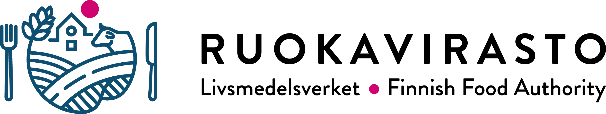 Anvisningen uppdaterats 29.12.20222340/04.01.00.01/2022